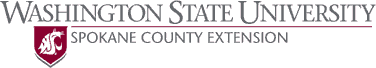 Dear Future Spokane County 4-H Volunteer:Thank you for expressing an interest in becoming a 4-H volunteer. The following will help you realize this goal using all online resources. We do encourage those that are able to consider participating in the face-to-face trainings as an alternative to completing the online modules and online child and vulnerable adult safety presentation. Face-to-Face training provides a much richer introduction to 4-H as we conduct it in Spokane County. See our “Calendar of Events” at http://extension.wsu.edu/spokane/4h/calendar/  for the next scheduled monthly training. For more information on this option, you may also contact me at gvarrella@wsu.edu (509-477-2163).Online Volunteer TrainingStepsComplete the online training modules and child/vulnerable adult  safety presentation.Send the completion certificates for the four modules to the 4-H Office Also verify in the email that you watched the safety presentation.Complete the “4-H Online” enrollment process.Solicit at least two letters of recommendation from people who know you and can comment on your abilities to work with children. Send those completed forms to the 4-H Office.Step 1: Complete the Online Training ModulesTo access the trainings, visit http://4hvolunteerelearning.wsu.edu/volunteertraining/course.html and sign in with your name and state. The password is “volunteer.” This training includes four interactive, self-paced training modules, complete with review. The modules cover the following topics:About 4-H Positive Youth DevelopmentGetting Started in 4-HLeadership and TeachingRemember to print/save—as a pdf—the certificate of completion at the end of each module. You must include these with your application to become a volunteer in the Spokane Co 4-H.Step 2: Send the Spokane 4-H Team your module completion certificates You may email the four certificates to: wsuextension@spokanecounty.org . Title the subject line “4-H module certificates.” You may call them at 477-2160 and ask for help as well. If more convenient, send by USPS to the 4-H OfficeP. Foster or B. Kestell, Spokane Co 4-H222 N Havana, Spokane, WA 99202Step 3: Required Child Safety and Vulnerable Adult Presentation WSU Extension remains committed in its efforts to prevent the abuse and exploitation of children and vulnerable adults. In our continuing efforts to assure a safe environment for all program participants, Washington State University Extension is requiring child protection training for all faculty, staff, and volunteers working with youth and vulnerable adults.This 20-minute presentation may be viewed at any time from your home or Extension office. Your registration for the training will be kept in the system as proof of your participation. A summary of those who have completed this training is sent to the County 4-H Extension Office each month as well. (**Note: Please verify you have viewed the presentation in an email to us, as noted below, too.)To register for this special element of the training, visit http://universalvoltraining.wsu.edu/ . Fill in the requested information and press “Submit Request,” then follow the prompts. Send an email to Patty Foster (pfoster@spokanecounty.org) and Robert Kestell (rtkestell@spokanecounty.org) confirming completion of the required Child Safety and Vulnerable Adult PresentationStep 4: Register through 4-H Online and complete your letters of recommendationEnroll by going to the Spokane County 4-H website at http://extension.wsu.edu/spokane/4h/  and look to the right side of the page. Choose the hotlink “Become a 4-H Volunteer.”Complete steps #1 and #3 (skip item #2 since you are doing an online training instead of face-to-face)Step #1 has the links to get enroll in 4-H OnlineStep #3 has the links to the form we have created for recommendations (remember that we need at least two letters of recommendation on file for each applicant).Congratulations, you have completed the online 4-H Volunteer Training for Spokane County 4-H Program. Welcome!Sincerely,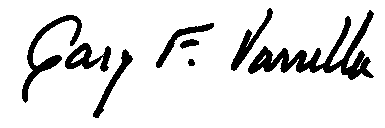 Gary F. Varrella, Ph.D.Spokane 4-H Educator & Associate Professor of Extension509-477-2163 (office) 509-435-3369 (cell)gvarrella@wsu.edu _____________________________________Last updated on 10-31-16